臺中市東山國小特殊教育支援體系聯絡名單東山國小輔導室資料組整理												兒少保護、家庭暴力及性侵害案件，非上班時間聯絡電話請撥113。臺中市特殊教育資源中心與特殊教育諮詢窗口特殊教育諮詢相關網址（一）教育部直屬網頁（二）臺中市教育相關單位網頁（三）醫療復健機構網頁台中市特殊教育協會團體名單 東山國小社區特教資源網路資料1.陽光精神科醫院地址：台中市清水區吳厝里大楊南街98 號電話：(04) 2620-2949E-mail：sunny_mental@msa.hinet.net簡介：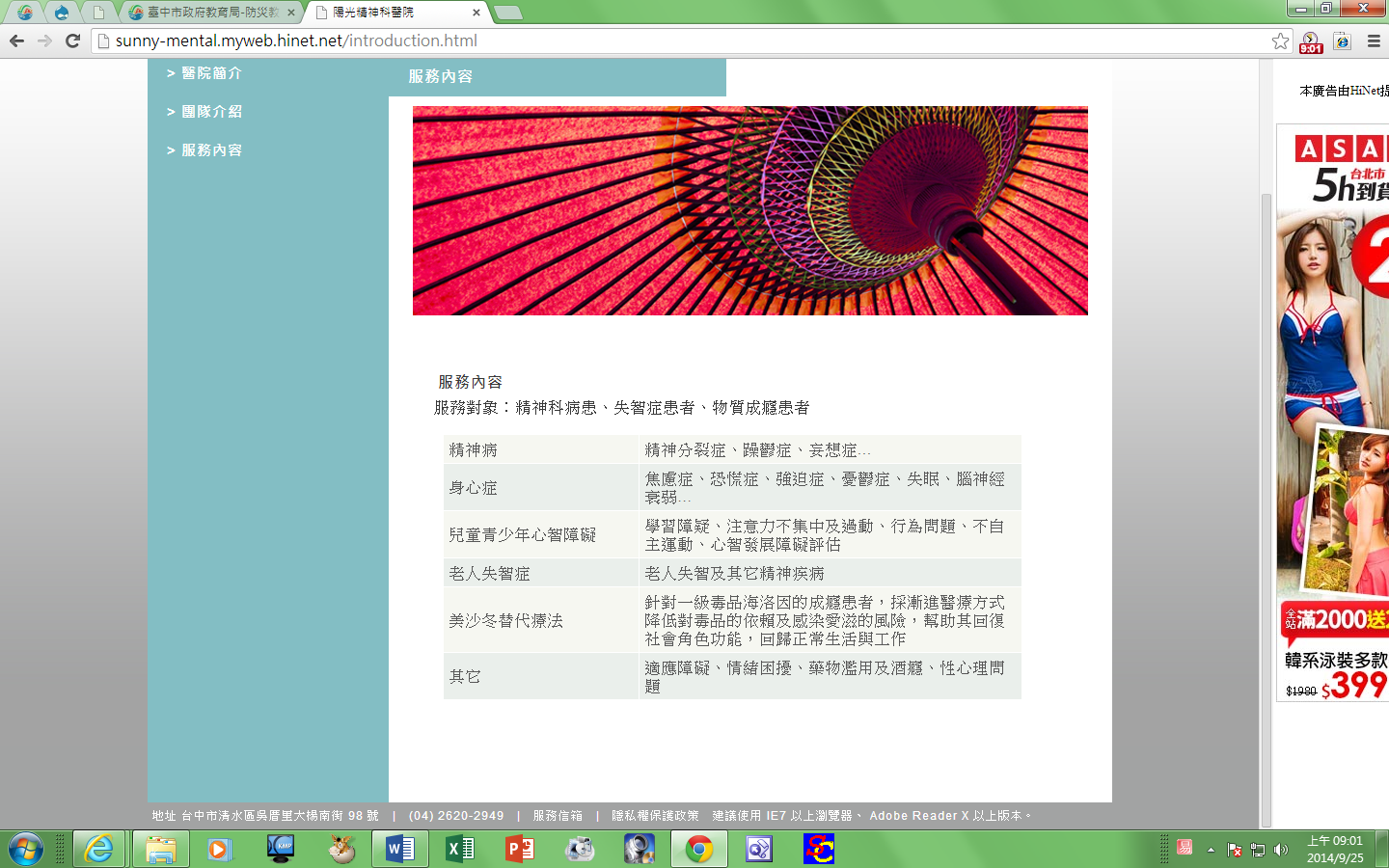 2.沙鹿光田醫院地址：台中市沙鹿區沙田路117號電話：(04)2662-5111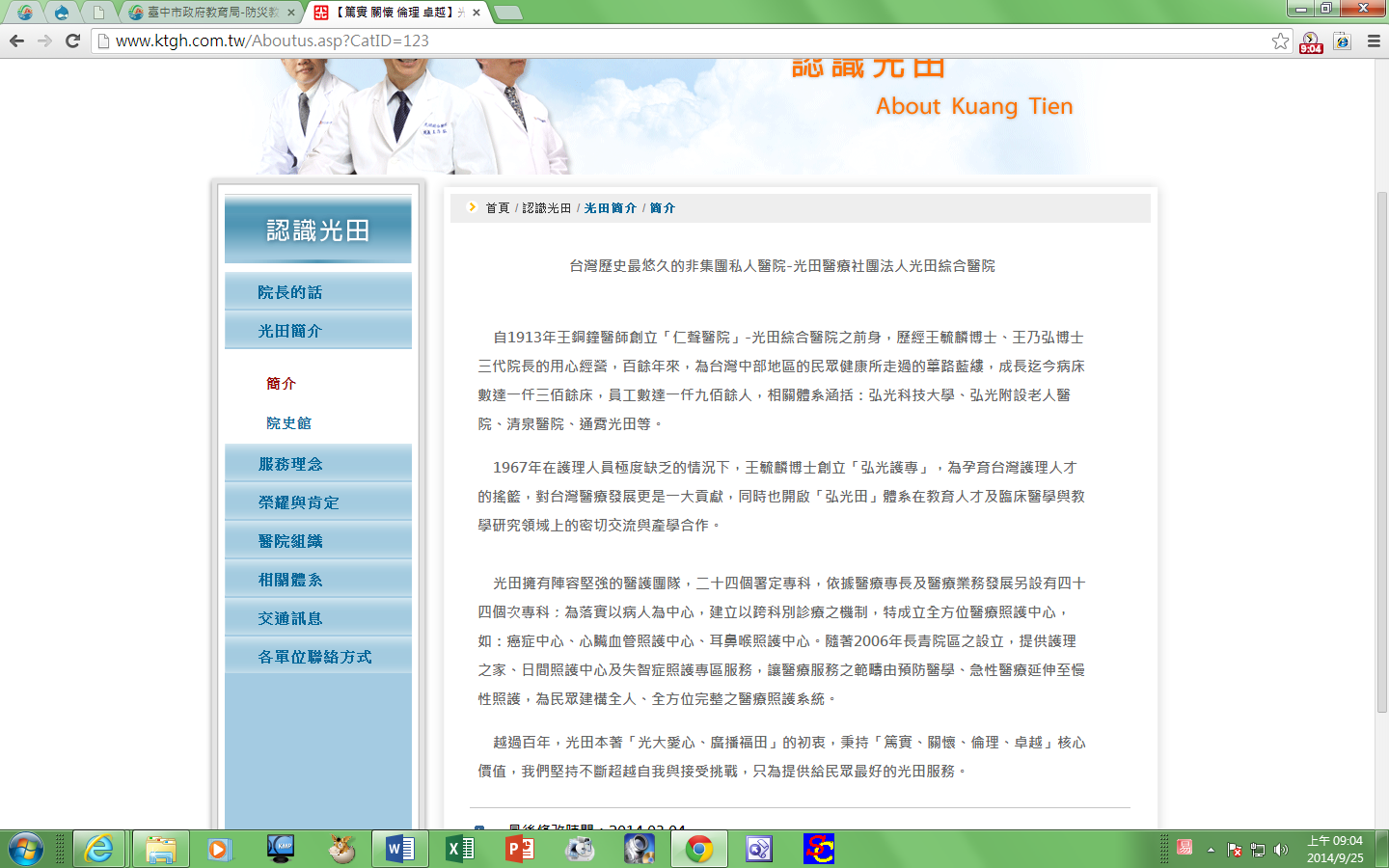 東山國小志工隊及家長會地址：臺中市清水區神清路6-1號電話：04-26200517協助服務範圍：身心障礙學生學雜費補助。特殊學生的學習輔導。特殊學生的生活指導。東山里里辦公室地址：臺中市清水區神清路98號電話：04-26200820協助服務範圍：身心障礙學生生活費補助。身心障礙學生家庭關懷。臺中市身心障礙證明申請須知身心障礙證明申請流程：民眾向戶籍所在地區公所申請身心障礙鑑定表，持身心障礙鑑定表至全國指定之鑑定醫院鑑定，鑑定醫院將鑑定表寄本市衛生局，衛生局初審後將身心障礙鑑定表轉社會局審核及製作身心障礙證明，並函請各區區公所核發證明，身心障礙鑑定費由衛生局補助。應備文件：身分證或戶口名簿正本及影本一份，最近三個月內一吋半身照片三張。本市鑑定醫院聯絡電話與地址：序號中文名稱網址1全國特殊教育資訊網http://140.122.65.63/special/index.html2教育部特殊教育通報網http://www.set.edu.tw/3職業轉銜資源網站http://www.cter.edu.tw/4教育部特殊教育工作小組http://140.111.1.192/special/5有愛無礙學障情障互動網站http://www.dale.nhctc.edu.tw/index1.htm6阿寶的天空http://www.aide.gov.tw/index_redir.jsp7特殊教育諮詢系統http://140.130.42.78/~elearning/ntctc/index.php序號中文名稱網址1台中市特殊教育資訊網http://spec.tceb.edu.tw/2臺中市特殊教育通報系統http://61.218.136.51/3台中市特殊教育評鑑網站http://spec.tceb.edu.tw/~spec01/4國立臺中教育大學特殊教育中心http://www.ntctc.edu.tw/spc/5國立臺中特教學校http://www.tcspe.tc.edu.tw/6國立臺中啟聰學校http://203.71.243.1/7國立臺中啟明學校http://203.71.243.1/序號中文名稱網址1內政部科技輔具推廣中心http://ciat.moi.gov.tw/2臺中市立復健醫院http://assistec.seeder.net/3中山醫學大學語言治療與聽力學系http://www.csmu.edu.tw/slp/public_html/4行政院衛生署臺中醫院http://www.taic.tpg.gov.tw/5中國醫藥學院附設醫院http://www.cmuh.org.tw/單位聯絡電話傳真地址/網址台中市啟智協進會(04)2472-1845(04)2472-2093臺中市南屯區東興路1段450號台中市智障者家長協會(04)2380-1290、(04)2380-9595(04)2381-9380臺中市南屯區永春七路688號台中市盲人福利協進會(04)2313-2234(04)2314-3515臺中市西屯區寧夏路199號3樓之2臺中市視障生家長協會(04)2237-9311(04)2237-2005台中市北區永興街298巷6弄8號財團法人婦聯文教基金會(台中至德聽語中心)(04)2452-2992(04)2452-2993臺中市西屯區西屯路2段256巷6號4樓之1台中市聲暉協進會(04)2417-1137(04)2471-6512臺中市南屯區東興路1段450號台中市自閉症教育協進會(04)2472-3219、(04)2471-5873(04)2472-3214臺中市南屯區東興路1段450號台中市學習障礙協會(04)2372-1705(04)2372-3491臺中市西區五權路2之67號台中市康復之友協會(04)2472-5298(04)2471-9067臺中市南屯區東興路1段450號台中市脊髓損傷者協會(04)2473-1074(04)2473-1312臺中市南屯區東興路1段450號台中市殘障福利協進會(04)2475-7057(04)2471-1160臺中市南屯區東興路1段450號中華民國唐氏症關愛者協會(04)2378-6166(04)2378-6165臺中市西區自治街224號6樓財團法人罕見疾病基金會中部辦事處(04)2236-3595(04)2236-9853臺中市北區進化北路238號7樓之5其他縣市：財團法人赤子心教育基金會(02)2834-5648、(04)2835-6230  (02)2835-3865台北市士林區福國路98號14樓之8網址：http://www.adhd.org.tw/default.asp臺灣妥瑞症協會(03)3281-200轉8246(03)3277-295333桃園縣龜山鄉復興街五號 長庚兒童醫院 網址：http://www.ttfa.org.tw/臺灣妥瑞症協會中區聯絡處  小姐0928-928945